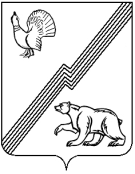 АДМИНИСТРАЦИЯ ГОРОДА ЮГОРСКАХанты-Мансийского автономного округа – Югры ПОСТАНОВЛЕНИЕот  13 августа 2018 года 									          № 2269О внесении изменения в постановление администрации города Югорска от 31.10.2013 № 3282 
«О муниципальной программе города Югорска 
«Развитие жилищно-коммунального комплекса 
в городе Югорске на 2014-2020 годы» В соответствии с приказом Департамента жилищно-коммунального комплекса                            и энергетики Ханты-Мансийского автономного округа-Югры от 25.05.2018 № 33-Пр-98                  «Об утверждении графика разработки инвестиционных программ и перечня показателей эффективности мер по привлечению частных инвестиций в жилищно-коммунальный комплекс», в соответствии с постановлением администрации города Югорска от 07.10.2013                № 2906 «О муниципальных и ведомственных целевых программах города Югорска»:1. Внести в приложение к постановлению администрации города Югорска от 31.10.2013 № 3282 «О муниципальной программе города Югорска «Развитие жилищно-коммунального комплекса в городе Югорске на 2014 - 2020 годы» (с изменениями от 11.11.2013 № 3518,                   от 14.05.2014 № 2091, от 18.11.2014 № 6241, от 18.12.2014 № 7168, от 31.12.2014 № 7437,                   от 26.05.2015 № 2136, от 01.09.2015 № 2913, от 23.11.2015 № 3405, от 18.12.2015 № 3647,                   от 22.12.2015 № 3729, от 16.02.2016 № 365, от 17.03.2016 № 577, от 05.05.2016 № 959,                         от 13.09.2016 № 2213, от 23.11.2016 № 2889, от 22.12.2016 № 3282, от 13.04.2017 № 848,                      от 04.05.2017 № 995, от 11.07.2017 № 1672, от 19.12.2017 № 3218, от 19.12.2017 № 3219,                      от 28.12.2017 № 3353, от 05.03.2018 № 643, от 29.03.2018 № 902, от 23.04.2018 № 1123) изменение, дополнив раздел 2 абзацем следующего содержания:«Реализация мероприятий по привлечению долгосрочных частных инвестиций                           в жилищно-коммунальный комплекс позволит снизить нагрузку на бюджеты автономного округа и муниципальных образований автономного округа по реконструкции и модернизации коммунальных систем и жилищного фонда и достижению показателей эффективности, утвержденных приказом департамента жилищно-коммунального комплекса и энергетики Ханты-Мансийского автономного округа – Югры от 25.05.2018 № 33-Пр-98 «Об утверждении графика разработки инвестиционных программ и перечня показателей эффективности мер                по привлечению частных инвестиций в жилищно-коммунальный комплекс» (таблица).ТаблицаПоказатели эффективности мер, осуществляемых органами местного самоуправления города Югорска, по привлечению частных инвестиций в жилищно-коммунальный комплекс в сферах теплоснабжения, водоснабжения и водоотведения».2. Опубликовать постановление в официальном печатном издании города Югорска                     и разместить на официальном сайте органов местного самоуправления города Югорска.3. Настоящее постановление вступает в силу после его официального опубликования.4. Контроль за выполнением постановления возложить на заместителя главы                     города – директора департамента жилищно-коммунального и строительного комплекса администрации города Югорска В.К. Бандурина.Глава города Югорска                                                                                                 А.В. Бородкин№ п/пНаименование показателяЕд. измеренияМетодика расчета показателяБазовый показатель на начало реализации муниципальной программы Значение показателя на конец годаЗначение показателя на конец годаЗначение показателя на конец годаЦелевое значение показателя на момент окончания действия программы№ п/пНаименование показателяЕд. измеренияМетодика расчета показателяБазовый показатель на начало реализации муниципальной программы 201820192020Целевое значение показателя на момент окончания действия программы1Объем вложений частных инвесторов на развитие жилищно-коммунального комплекса муниципального образования на 10 тыс. населениятыс. руб.Отношение объема вложений частных инвесторов на развитие жилищно-коммунального комплекса муниципального образования (тыс. руб.) к численности населения муниципального образования (тыс. чел.), умноженное на 10 (тыс. чел.)<->*<->*<->*<->*<->*2Объем средств местного бюджета или предоставление муниципальных гарантий в финансировании инвестиционной программы организации, оказывающей услуги по водоснабжению, водоотведению на территории муниципального образования на 10 тыс. населениятыс. руб.Отношение объема средств местного бюджета и (или) предоставление муниципальных гарантий в финансировании инвестиционной программы организации, оказывающей услуги по водоснабжению, водоотведению на территории муниципального образования (тыс. руб.) к 10 (тыс. чел.)<->*<->*<->*<->*<->*3Объем реализованных мероприятий инвестиционных программ организаций, оказывающих услуги по теплоснабжению на территории муниципального образования на 10 тыс. населениятыс. руб. / 10 тыс. чел.Отношение объема средств местного бюджета и (или) предоставление муниципальных гарантий в финансировании инвестиционной программы организации, оказывающей услуги по теплоснабжению на территории муниципального образования (тыс. руб.) к 10 (тыс. чел.)<->*<->*<->*<->*<->*4Доля заемных средств в общем объеме капитальных вложений в системы тепло-, водоснабжения и водоотведения%Приказ Минстроя России от 20.02.2016 № 103/пр «Об утверждении методических рекомендаций по расчету доли собственных, заемных и бюджетных средств в общем объеме капитальных вложений организаций, осуществляющих регулируемые виды деятельности в сфере теплоснабжения, водоснабжения, водоотведения и очистки сточных вод»<->*<->*<->*<->*<->*5Удельный вес утвержденных инвестиционных программ в сферах тепло-, водоснабжения и водоотведения к общему количеству тарифных решений таких организаций на территории муниципального образования%Отношение количества утвержденных инвестиционных программ организаций, осуществляющих регулируемые виды деятельности в сферах тепло-, водоснабжения и водоотведения, являющихся основными поставщиками коммунальных ресурсов, утвержденных в установленном порядке, к общему количеству тарифных решений таких организаций на территории муниципального образования, умноженное на 100%<->*<->*<->*<->*<->*<-> значение показателей будет определено после утверждения инвестиционных программ            в сферах тепло-, водоснабжения и водоотведения<-> значение показателей будет определено после утверждения инвестиционных программ            в сферах тепло-, водоснабжения и водоотведения<-> значение показателей будет определено после утверждения инвестиционных программ            в сферах тепло-, водоснабжения и водоотведения<-> значение показателей будет определено после утверждения инвестиционных программ            в сферах тепло-, водоснабжения и водоотведения<-> значение показателей будет определено после утверждения инвестиционных программ            в сферах тепло-, водоснабжения и водоотведения<-> значение показателей будет определено после утверждения инвестиционных программ            в сферах тепло-, водоснабжения и водоотведения<-> значение показателей будет определено после утверждения инвестиционных программ            в сферах тепло-, водоснабжения и водоотведения<-> значение показателей будет определено после утверждения инвестиционных программ            в сферах тепло-, водоснабжения и водоотведения<-> значение показателей будет определено после утверждения инвестиционных программ            в сферах тепло-, водоснабжения и водоотведения